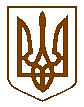 Баришівська селищна рада                                                                                                                                Броварського районуКиївської областіVIII скликанняР І Ш  Е Н Н Я26.02.2021                                                                                        № 338-06-08Про виконання  Програми «Турбота» Баришівської селищної ради  на 2020 рікВідповідно до законів України «Про місцеве самоврядування в Україні», «Про статус ветеранів війни та гарантії соціального захисту», «Про основні засади соціального захисту ветеранів праці та інших громадян похилого віку в Україні», «Про реабілітацію жертв політичних репресій на Україні», «Про основи соціальної захищеності інвалідів в Україні», «Про статус і соціальний захист громадян, які постраждали внаслідок Чорнобильської катастрофи», «Про увічнення Перемоги над нацизмом у Другій світовій війни  1939-1945 років», постанови Кабінету Міністрів України від 31.01.2007 № 99 «Про затвердження Порядку надання допомоги на поховання деяких категорій осіб виконавцю волевиявлення померлого або особі, яка зобов’язалася поховати померлого», рішення Київської обласної ради  «Про Київську обласну цільову Програму «Турбота» на 2017-2022 роки»,  інших законодавчо-нормативних актів, що стосуються соціального захисту найбільш незахищених категорій громадян, з метою виконання завдань з соціального захисту населення селищна рада в и р і ш и л а:1. Затвердити Звіт  виконання  Програми «Турбота» Баришівської селищної ради  на 2020 рік (Додаток).2. Визнати хід виконання Програми «Турбота» Баришівської селищної ради  на 2020 рік задовільним.3. Контроль за виконанням рішення покласти на постійну комісію з питань охорони здоров’я, освіти, культури, молоді і спорту, соціального захисту населення та на постійну комісію з питань соціально-економічного, інвестиційного, культурного  розвитку, бюджету, фінансів та цін Баришівської селищної ради.	Селищний голова 			              Олександр ВАРЕНІЧЕНКО                                                          Додаток                                                                   Затверджено                                                                      рішенням сесії                                                                                            Баришівської селищної ради                                                                                           від  26.02.2021 № 338-06-08 Звіт про виконання Програми «Турбота» Баришівської селищної ради за  2020 рік                                                        Рішенням Баришівської селищної ради від 20.12.2019 №796-20-07 затверджена Програма «Турбота» на 2020 рік. Завданням програми є підвищення соціальних гарантій та рівня життя ветеранів війни та праці, осіб з інвалідністю,  одиноких людей похилого віку, малозабезпечених та багатодітних сімей, незахищених верств населення. Основні заходи, закладені в Програмі, спрямовані на реалізацію чинного законодавства стосовно соціального захисту зазначених категорій населення.Згідно даних Єдиного Державного Автоматизованого Реєстру Пільговиків  в Баришівській територіальній громаді  проживає  122 особи з інвалідністю внаслідок війни,  254  учасників бойових дій, 79 сімей загиблих та  померлих ветеранів війни, 7719 пенсіонерів за віком, 318 осіб з інвалідністю з дитинства та дітей інвалідів, 1139 осіб з інвалідністю загального захворювання.Загальний обсяг фінансування видатків  Програми «Турбота» за 2020 рік становить 2906,1 тис. грн, що на 331,0 тис. грн. більше, ніж у 2019 році (2575,1 тис. грн.). За наданням одноразової матеріальної допомоги на лікування та вирішення соціально-побутових питань звернулось 492 особи територіальної громади, в т. ч.:- ветерани війни - 32 осіб;- інваліди – 72 осіб;- малозабезпечені сім’ї – 16 осіб;- учасники ліквідації ЧАЕС – 12 осіб;- внутрішньо переміщені особи – 6 осіб;- особи з онкологічними захворюваннями – 105 осіб.та інші.Кошти, виділені на виконання Програми «Турбота», використані на надання одноразової матеріальної допомоги на лікування та вирішення соціально-побутових питань 448 громадянам територіальної громади в розрізі населених пунктів:В т. ч. на облаштування індивідуального опалення в домогосподарствах 3 громадянам виділена матеріальна допомога на суму 12780,00  грн.Фінансування одноразової матеріальної допомоги на лікування та вирішення соціально-побутових питань 47 громадянам, які звернулись в другій половині грудня 2020 року,  проведено в січні 2021 рокуНа поховання 38 працездатних громадян, які на момент смерті не працювали, виділено 76,0 тис. грн., в т. ч. в розрізі населених пунктів:  Соціально-незахищеним категоріям населення та сім’ям загиблих учасників АТО проведена передплата на 2021 рік періодичного видання «Баришівський вісник» в кількості 208 екземплярів на загальну суму 49040,16 грн.Для проведення заходів до Дня людей з інвалідністю, новорічних та різдвяних свят, а саме придбання новорічних подарунків в кількості 235 шт. для дітей-сиріт, дітей, позбавлених батьківського піклування, дітей з інвалідністю, дітей з числа ВПО, дітей учасників АТО, вихованців КОЦПРД «Сезенків» та придбання призів учасникам фестивалю «Повір у себе»,  виділено кошти в сумі 20000 грн. Центром соціальних служб для сім’ї, дітей та молоді за 2020 рік проведено 282 обстеження матеріально-побутових умов проживання сімей з дітьми з метою  проведення оцінки потреб та контролю за дотриманням прав дітей.При територіальному центрі соціального обслуговування (надання соціальних послуг) Баришівської селищної ради функціонує безкоштовний пункт прокату засобів реабілітації  для громадян, які опинились в складних життєвих обставинах, та які не є особами з інвалідністю. Послугами пункту прокату скористались у 2020 році 46 осіб, з них отримали інвалідні візки 2 ветерани війни.           Відповідно програми «Їжа на колесах», яка фінансується з бюджету селищної ради, 44-ом підопічним територіального центру в 11 населених пунктах надається соціальна послуга з доставки гарячих обідів. 22 особи  - жителі сіл Поділля, Масківці отримують гарячі обіди за кошти СТОВ «Деренківець» с.Поділля (директор Горєв С.С.), 2 підопічні – жителі с.Морозівка – за рахунок ПП «Солодка», 4 -  підопічні – жителі с.Бзів -  за кошти ТОВ «Олма Плюс» (директор Кірик О.Б.).19.02.2020 р. організований супровід делегації членів сімей загиблих військовослужбовців в зоні АТО та вдів учасників ліквідації на ЧАЕС для участі в концерті-реквіємі, присвяченому шостій річниці Майдану, який відбувся в Київському міському Палаці культури ветеранів.04.03.2020 р. організований супровід делегації членів сімей загиблих військовослужбовців в зоні АТО, вдів учасників ліквідації на ЧАЕС та матерів багатодітних сімей для участі в концерті, присвяченому Міжнародному жіночому дню, який відбувся в Київському міському Палаці культури ветеранів.06.03.2020 проведено привітання матерів загиблих військовослужбовців в зоні АТО з Міжнародним жіночим днем та вручили квіти й подарунки.Завдяки спонсорській підтримці 08.05.2020 вручені продуктові набори ветеранам війни з нагоди Дня Перемоги над нацизмом у Другій світовій війні та надані засоби індивідуального захисту (маски).З метою отриманя адміністративної послуги соціального характеру ближче до місця проживання громадян, а саме, подання документів для призначення та виплати державних соціальних допомог, житлових субсидій та пільг, з серпня 2020 року у 18 старостинських округах та Баришівці впроваджений Програмний комплекс «Інтегрована інформаційна система «Соціальна громада». За звітний період прийнято 136 заяв та передано в електронній формі до управління соціального захисту населення для призначення соціальних допомог, житлових субсидій.       Секретар селищної ради                                          Надія СЛУХАЙ№ п/пНаселений пунктКількість, осіб.Сума, грн.1Баришівка27816712642Бзів9499103Веселинівка7362604Волошинівка301680605Гостролуччя5374606Дернівка9465007Коржі251588208Корніївка3192209Лукаші63494010Лук’янівка43616011Масківці53916012Морозівка2520941013Паришків42122014Перемога3750015Поділля117041016Рудницьке21722017Сезенків94796018Селичівка97462019Селище415000Всього4482761094№ п/пНаселений пунктКількість, чол.Сума, грн.1Баришівка17340002Бзів3Веселинівка4Волошинівка360005Гостролуччя120006Дернівка7Коржі8Корніївка360009Лукаші1200010Лук’янівка1200011Масківці1200012Морозівка3600013Паришків14Перемога4800015Поділля16Рудницьке17Сезенків2400018Селичівка2400019СелищеВсього3876000